Resoluciones #046 - #089Resoluciones #046 - #089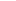 